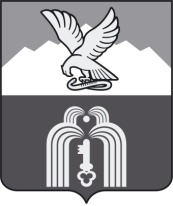 Российская ФедерацияР Е Ш Е Н И ЕДумы города ПятигорскаСтавропольского краяОб установке мемориального (памятного) знака на территории муниципального образования города-курорта ПятигорскаРуководствуясь Федеральным законом от 6 октября 2003 года № 131-ФЗ «Об общих принципах организации местного самоуправления в Российской Федерации», Уставом муниципального образования города-курорта Пятигорска, в соответствии с решением Думы города Пятигорска от 28 февраля 2008 года № 14-28 ГД «Об утверждении Правил установки, обеспечения сохранности и демонтажа мемориальных досок и других мемориальных (памятных) знаков на территории муниципального образования города-курорта Пятигорска», а также рассмотрев обращение исполнительного директора Общества «Двуглавый орел», кандидата наук, генерал-лейтенанта Решетникова Л.П. от 18 июня 2018 года и решение комиссии по рассмотрению вопросов установки и демонтажа мемориальных досок и других мемориальных (памятных) знаков на территории муниципального образования города-курорта Пятигорска (протокол заседания комиссии от 27 июня 2018 года № 3),Дума города ПятигорскаРЕШИЛА:1. Установить мемориальный (памятный) знак на месте расправы над заложниками – представителями знатных родов Императорской России (в районе городского кладбища – Пятигорский Некрополь).2. Утвердить эскиз мемориального (памятного) знака, подлежащего установке на месте расправы над заложниками – представителями знатных родов Императорской России (в районе городского кладбища – Пятигорский Некрополь), согласно Приложению к настоящему решению.3. Контроль за исполнением настоящего решения возложить на администрацию города Пятигорска.4. Настоящее решение вступает в силу со дня его официального опубликования.ПредседательДумы города Пятигорска                                                             Л.В. ПохилькоВременно исполняющий полномочияГлавы города Пятигорска                                                        О.Н. Бондаренко27 сентября 2018 г.№ 33 – 28 РДПРИЛОЖЕНИЕк решению Думы города Пятигорскаот 27 сентября 2018 года № 33 – 28 РДЭСКИЗмемориального (памятного) знака,подлежащего установке на месте расправы над заложниками – представителями знатных родов Императорской России(в районе городского кладбища – Пятигорский Некрополь)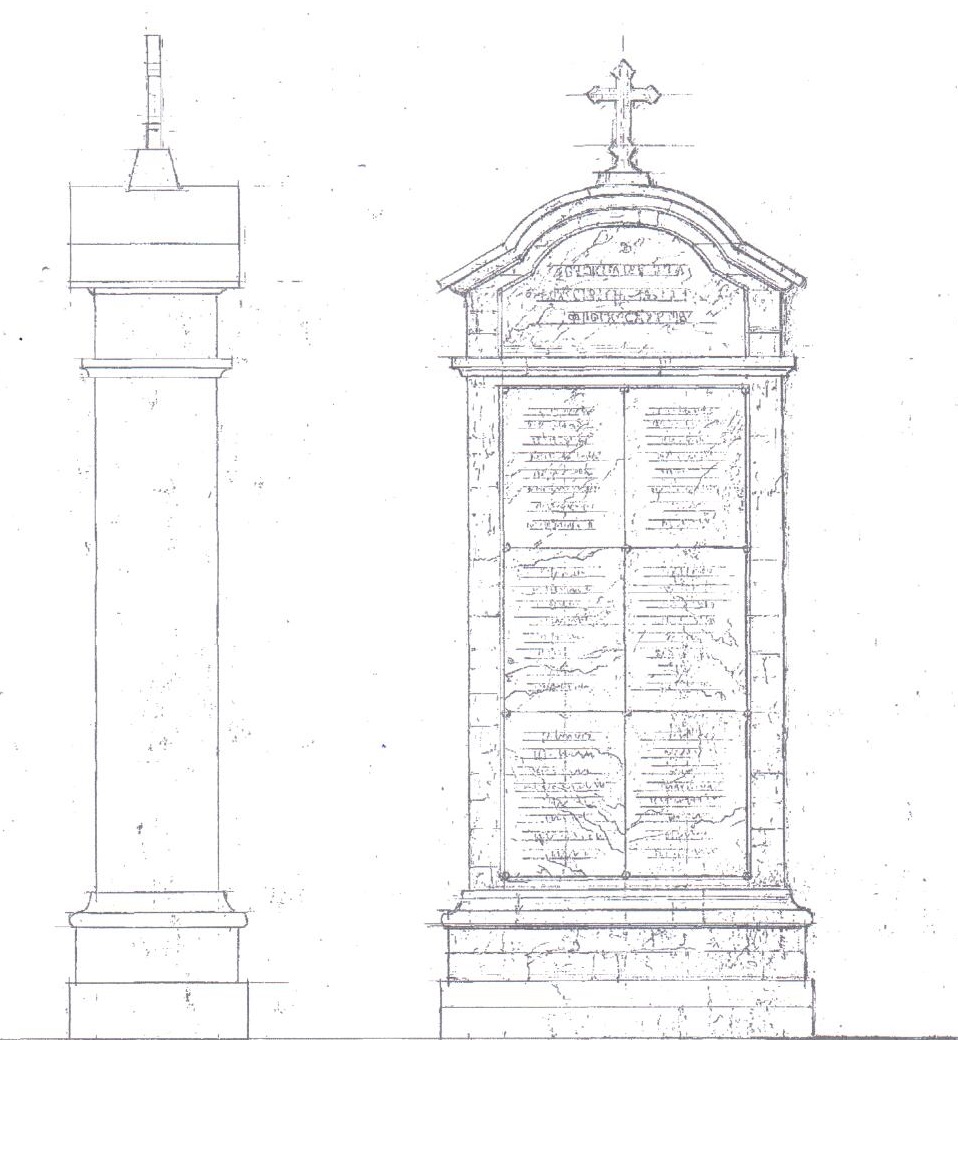                                                                                                                     2500Управляющий деламиДумы города Пятигорска                                                                 А.В. Пышко